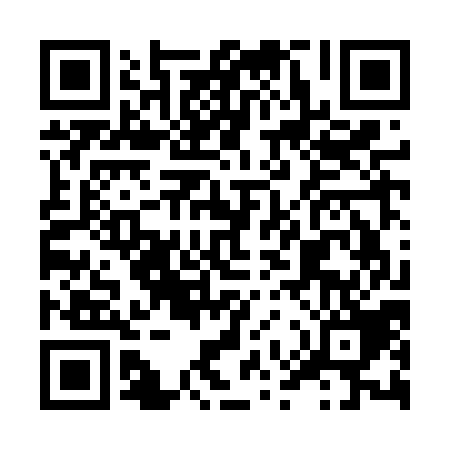 Ramadan times for Avennes, BelgiumMon 11 Mar 2024 - Wed 10 Apr 2024High Latitude Method: Angle Based RulePrayer Calculation Method: Muslim World LeagueAsar Calculation Method: ShafiPrayer times provided by https://www.salahtimes.comDateDayFajrSuhurSunriseDhuhrAsrIftarMaghribIsha11Mon5:125:127:0112:493:576:386:388:2112Tue5:105:106:5912:493:586:406:408:2313Wed5:075:076:5712:493:596:426:428:2514Thu5:055:056:5512:494:006:436:438:2715Fri5:025:026:5312:484:016:456:458:2916Sat5:005:006:5012:484:026:476:478:3017Sun4:584:586:4812:484:036:486:488:3218Mon4:554:556:4612:474:046:506:508:3419Tue4:534:536:4412:474:056:526:528:3620Wed4:504:506:4112:474:066:536:538:3821Thu4:484:486:3912:474:076:556:558:4022Fri4:454:456:3712:464:086:566:568:4223Sat4:434:436:3512:464:096:586:588:4424Sun4:404:406:3312:464:107:007:008:4625Mon4:374:376:3012:454:117:017:018:4726Tue4:354:356:2812:454:127:037:038:4927Wed4:324:326:2612:454:127:057:058:5128Thu4:304:306:2412:444:137:067:068:5329Fri4:274:276:2112:444:147:087:088:5530Sat4:244:246:1912:444:157:097:098:5731Sun5:225:227:171:445:168:118:1110:001Mon5:195:197:151:435:178:138:1310:022Tue5:165:167:131:435:188:148:1410:043Wed5:135:137:101:435:188:168:1610:064Thu5:115:117:081:425:198:178:1710:085Fri5:085:087:061:425:208:198:1910:106Sat5:055:057:041:425:218:218:2110:127Sun5:025:027:021:425:228:228:2210:148Mon4:594:597:001:415:238:248:2410:179Tue4:574:576:571:415:238:268:2610:1910Wed4:544:546:551:415:248:278:2710:21